19 марта 2022 года состоялась XXVIII школьная научно-практическая конференция «Первый опыт». В этом году было представлено 62 научно-практические работы, над которыми лицеисты трудились на протяжении всего года. Всего работа проходила в 9 секциях. Каждую секцию оценивало экспертное жюри, в состав которого входили Глухова Ольга Юрьевна, преподаватель КемГУ, кандидат педагогических наук; доцент, зав. кафедрой фундаментальной математики, Быкова Татьяна Петровна, студентка Института Фундаментальных наук КемГУ, направление: «Фундаментальная и прикладная химия», Антропова Елена Валентиновна преподаватель Кузбасской ГСХА, кандидат физико-математических наук, доцент; Иванова Д., студент «Кемеровского государственного медицинского университета», призер регионального этапа ВСОШ по литературе, неоднократный призер творческих конкурсов; Якименко Лариса Александровна, почетный работник общего образования РФ, ветеран лицея и педагоги лицея.
В течение учебного года наши юные таланты ставили необычные эксперименты, совершали новые открытия. Их пытливый ум предлагал различные гипотезы, версии, опыты. И неслучайно говорят, что внутри каждого из них живет вечный двигатель. И вот пришло время показать свои результаты.
В девяти предметных секциях на протяжении нескольких часов представлялись интереснейшие исследования и актуальные социальные проекты, шли жаркие научные споры и диспуты. Работа над проектами была проделана серьёзная. Разнообразные темы, интересные подходы, неожиданные решения.
Продолжительный и нелёгкий труд юных исследователей и их научных руководителей был оценен по достоинству, по итогам конференции были вручены дипломы I, II, III степени, а также свидетельства участников.





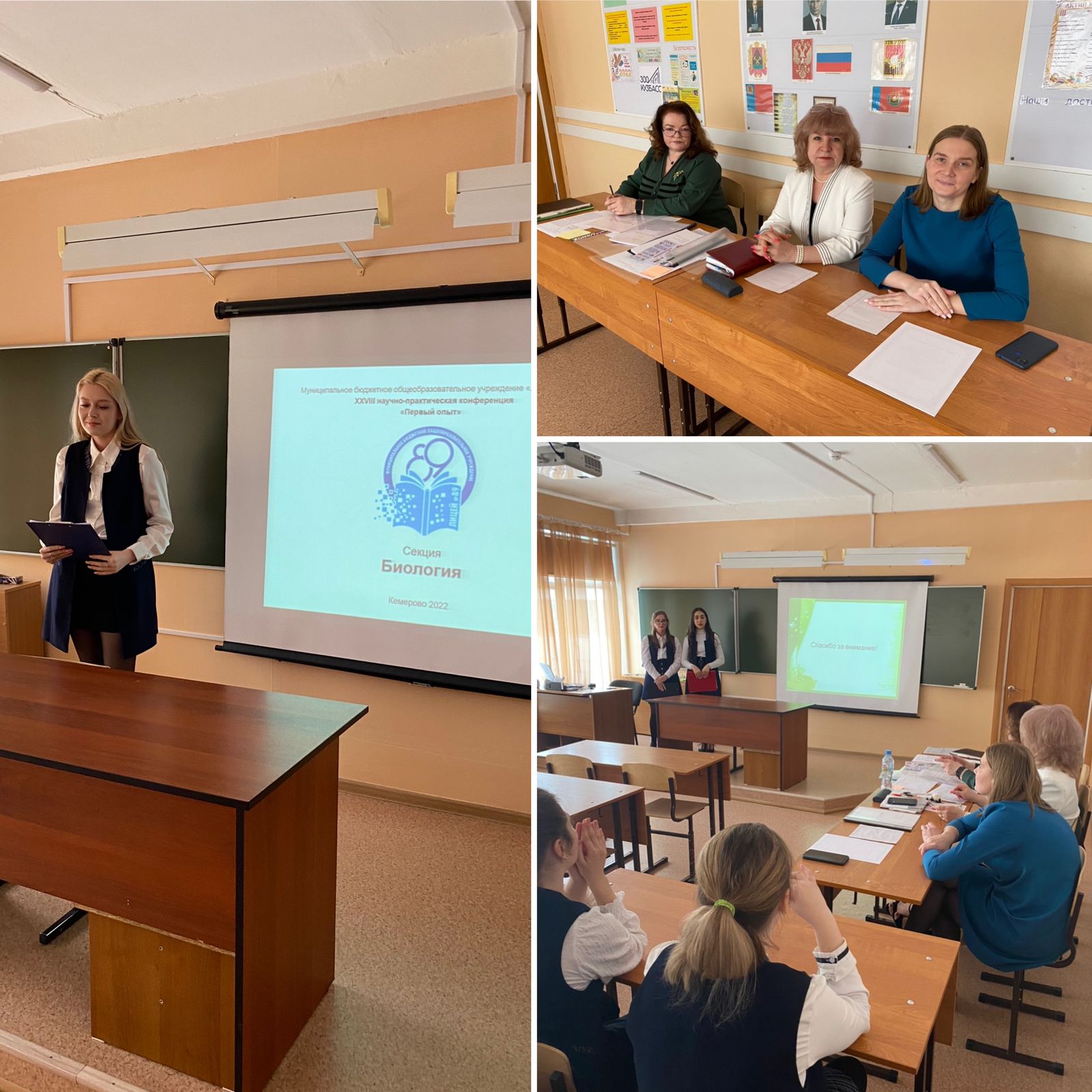 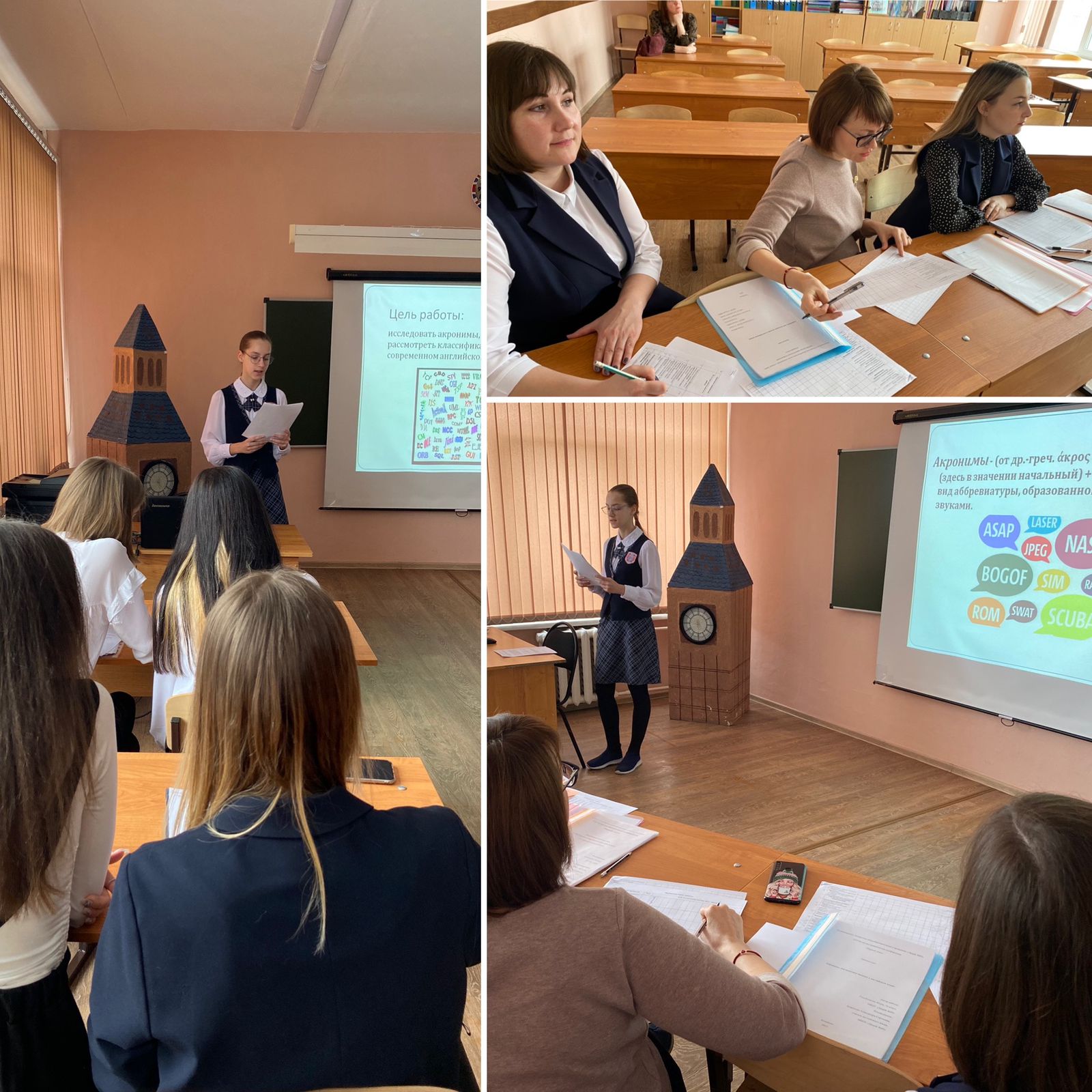 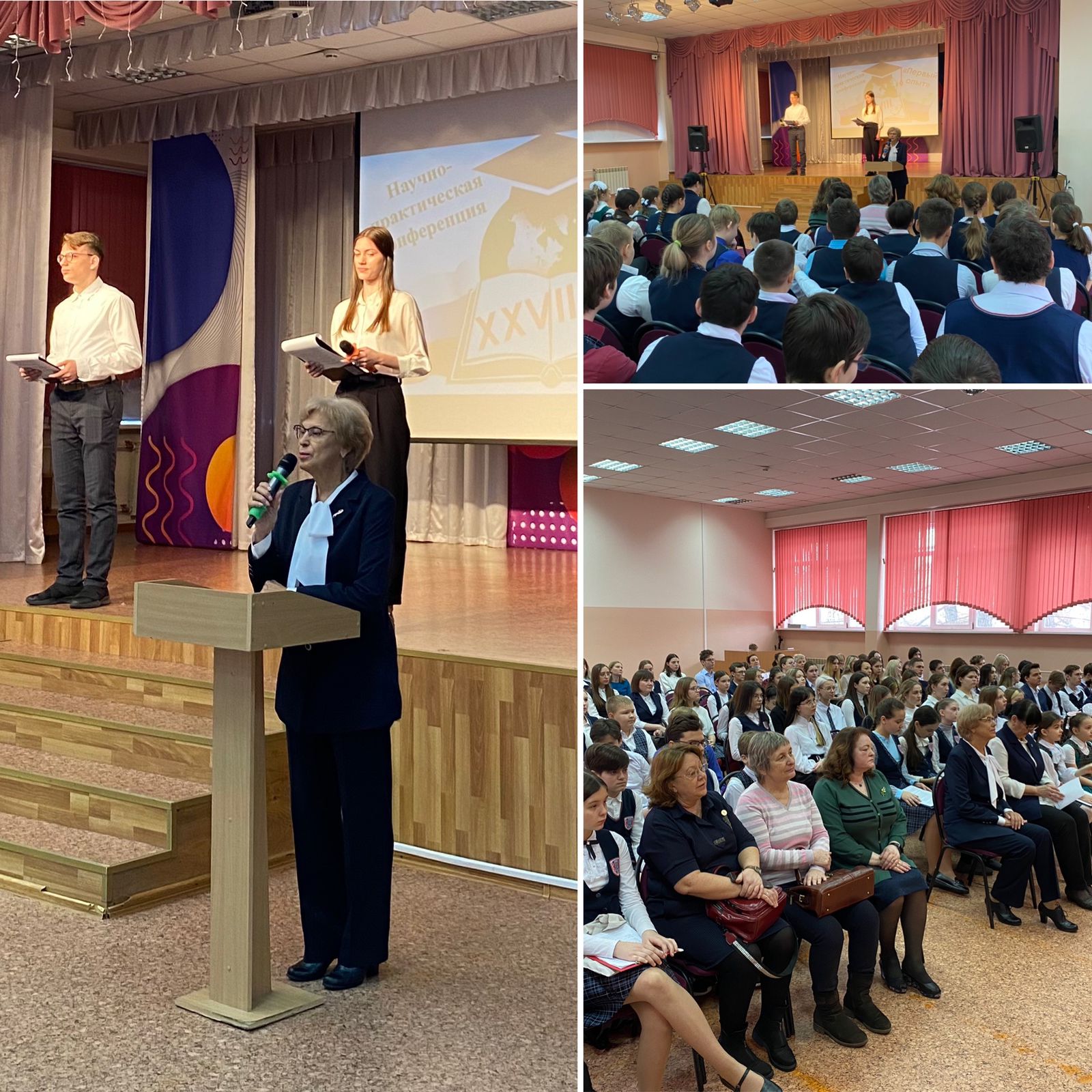 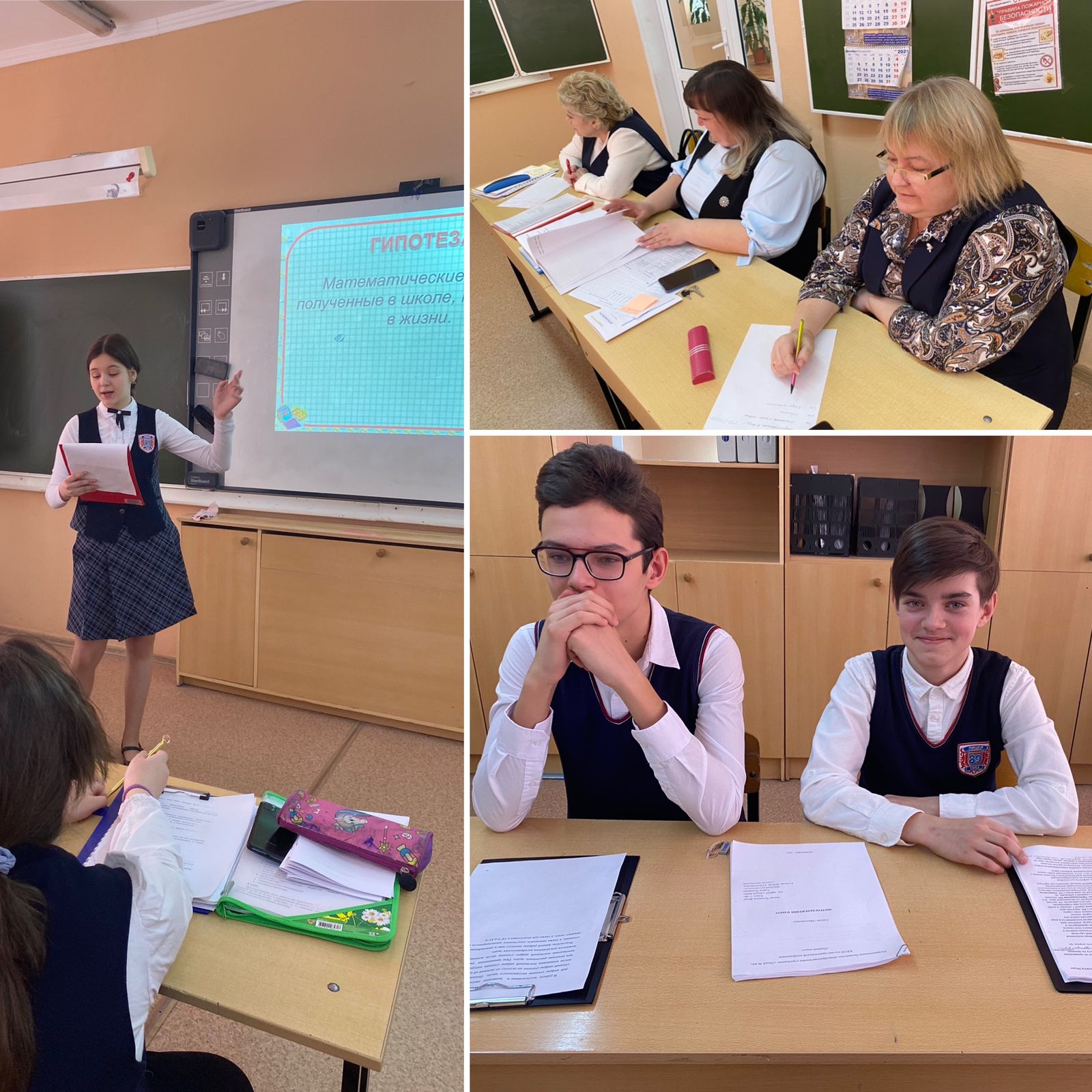 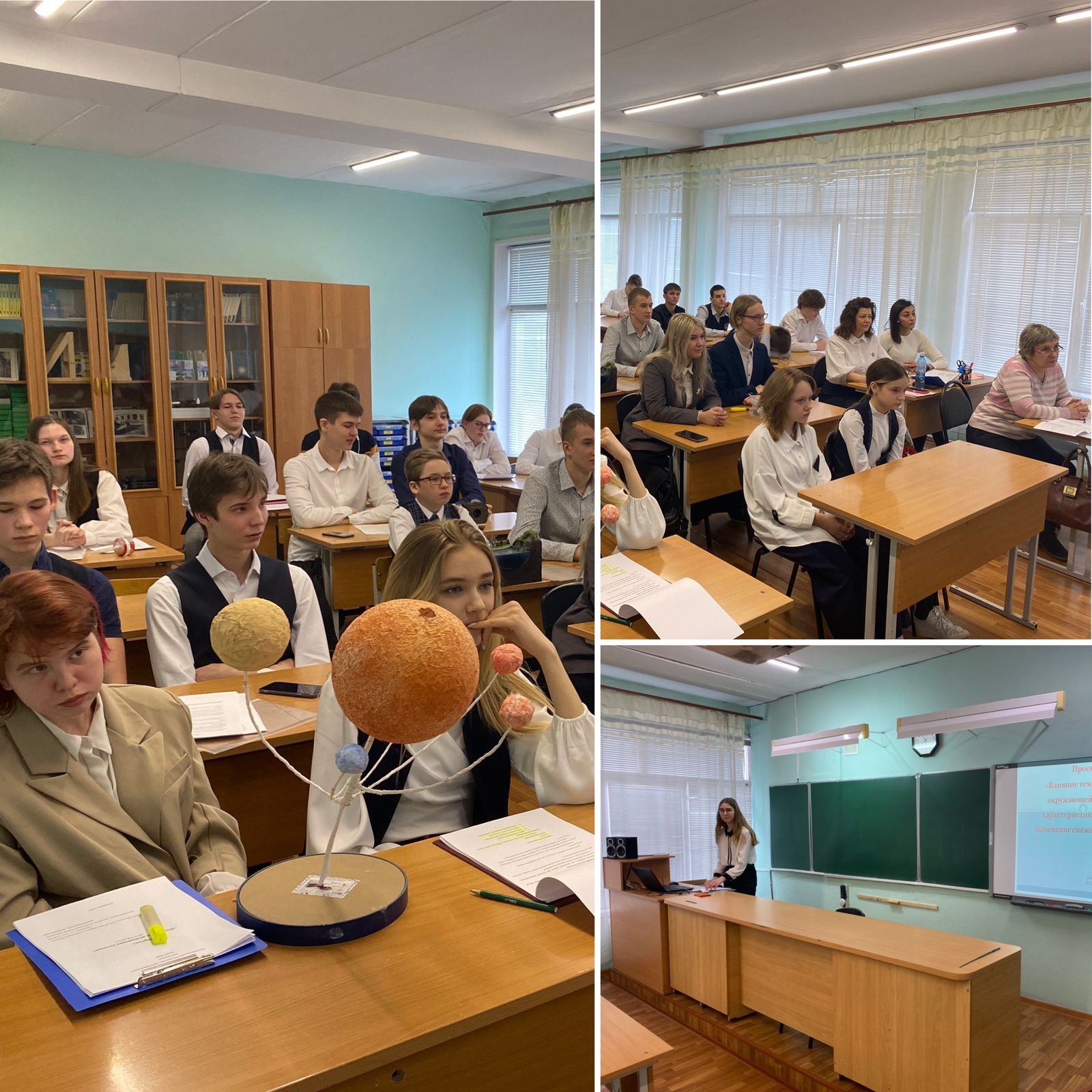 